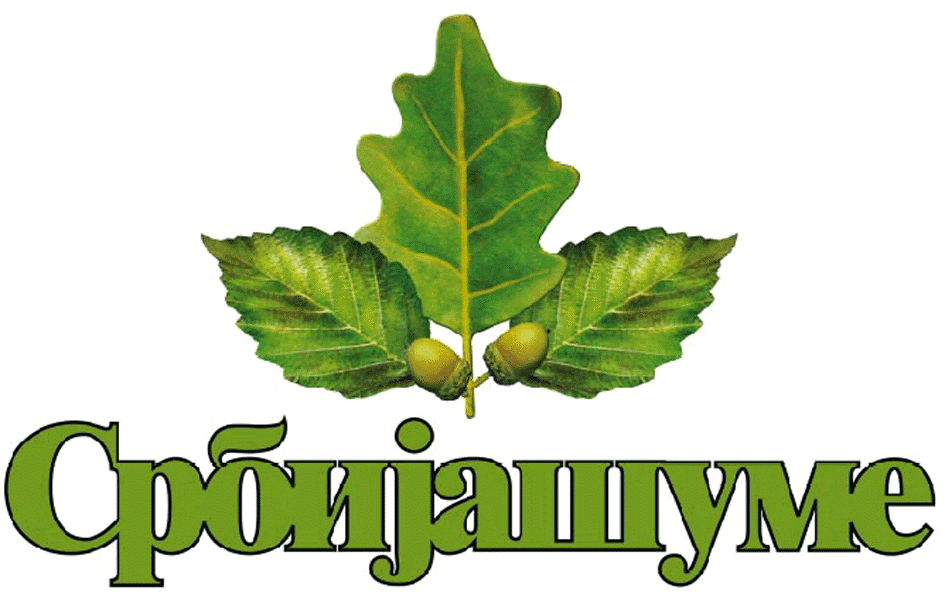 Јавно предузеће "СРБИЈАШУМЕ" - Београд Шумско газдинство „БЕОГРАД“ - Београд Адреса: 11 000 Београд, Кнеза Милоша 55Тел: 011/36-11-083Факс: 011-36-11-887web: www.srbijasume.rsБрој: 511/2019-8Датум: 14.01.2020.г.ОБАВЕШТЕЊЕ О ОБУСТАВИ ПОСТУПКАНазив наручиоца: ЈП ''Србијашуме'' , ШГ "Београд“ - БеоградАдреса наручиоца: Кнеза Милоша 55, 11000 БеоградИнтернет страница наручиоца: www.srbijasume.rsВрста поступка јавне набавке: Отворени поступак.Врста предмета набавке: ДобраОпис предмета набавке: Потрошни материјал за расадничку производњу за ШГ „Београд“ - Београд.Назив и ознака из општег речника набавке: Помоћни производи у грађевинарству – 44000000.Процењена вредност јавне набавке (без ПДВ-а): 1.790.823,00 динараБрој примљених понуда: 0 (ниједна)Разлог за обуставу поступка: У року за подношење понуда није поднета ниједна понуда.Када ће поступак бити поново спроведен:Поступак неће бити поново спроведен.Остале информације:-